Psalm 139                     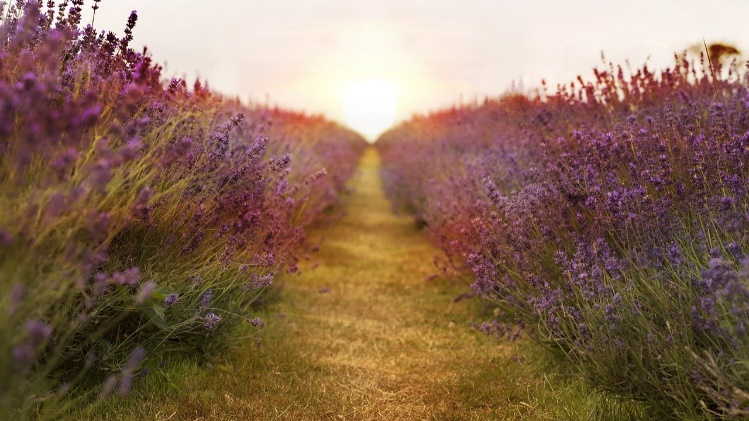 1 O Lord, You have searched (Your Name Here) and known (Your Name Here)2 You know (Your Name Here)’s sitting down and (Your Name Here)’s rising up;You understand (Your Name Here)’s thought afar off.3 You comprehend (Your Name Here)’s path and (Your Name Here)’s lying down,And are acquainted with all (Your Name Here)’s ways.4 For there is not a word on (Your Name Here)’s tongue,But behold, O Lord, You know it altogether.5 You have hedged (Your Name Here) behind and before,And laid Your hand upon (Your Name Here).6 Such knowledge is too wonderful for (Your Name Here);It is high, (Your Name Here) cannot attain it.7 Where can (Your Name Here) go from Your Spirit?Or where can (Your Name Here) flee from Your presence?8 If (Your Name Here) ascended into heaven, You are there;If (Your Name Here) makes her bed in hell, behold, You are there.9 If (Your Name Here) takes the wings of the morning,And dwell in the uttermost parts of the sea,10 Even there Your hand shall lead (Your Name Here),And Your right hand shall hold (Your Name Here).11 If I say, “Surely the darkness shall fall on (Your Name Here),”Even the night shall be light about (Your Name Here);12 Indeed, the darkness shall not hide from You,But the night shines as the day;The darkness and the light are both alike to You.13 For You formed (Your Name Here)’s inward parts;You covered (Your Name Here) in my mother’s womb.14 I will praise You, for (Your Name Here) is fearfully and wonderfully made;Marvelous are Your works,And that (Your Name Here)’s soul knows very well.15 My frame was not hidden from You,When (Your Name Here) was made in secret,And skillfully wrought in the lowest parts of the earth.16 Your eyes saw (Your Name Here)’s substance, being yet unformed.And in Your book they all were written,The days fashioned for (Your Name Here),When as yet there were none of them.17 How precious also are Your thoughts to (Your Name Here), O God!How great is the sum of them!18 If (Your Name Here) should count them, they would be more in number than the sand;When (Your Name Here) awakes, (Your Name Here) is still with You.19 Oh, that You would slay the wicked, O God!Depart from me, therefore, you bloodthirsty men.20 For they speak against You wickedly;Your enemies take Your name in vain.21 Do I not hate them, O Lord, who hate You?And does not (Your Name Here) loathe those who rise up against You?22 I hate them with perfect hatred;(Your Name Here) counts them her enemies.23 Search me, O God, and know (Your Name Here)’s heart;Try me, and know (Your Name Here)’s anxieties;24 And see if there is any wicked way in (Your Name Here),And lead (Your Name Here) in the way everlasting.The goal is to read this for 30 days or more after changing your name into the blanks. This is intended to help you understand your identity and declare it to yourself of what God already thinks of you. You truly are Awesome! So, after reading this with more purpose and intent the key is to take notes on areas where revelations take place. You will be surprised how each day may have a certain section pop out at you. Please know at any point you are not expected to share or if you need some one on one with someone in the group please reach out. God loves relationship. You are being prayed for and we love you. 